Plein Air Paint Out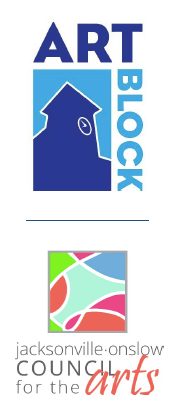 Schedule (RAIN or SHINE)Painting starts after 10:00am Thursday the 27th and ends by 1:00pm Saturday.  Nocturnal paintings are both encouraged and accepted!Council for the Arts, 826 New Bridge St, Jacksonville, NC 28540
Phone: 910 455-9840  Thursday, April 27th       

10:00am – All artists must check-in at the Council for the Arts. Unregistered artists can complete a late registration and all substrates will be stamped. Artists are given their info packet with boundary map and may begin painting.

Friday, April 28th  

8:00am to 10:00am – Late registration continues at the Council for unregistered artists. Additional substrates will be stamped. All artists may continue painting.

6:00pm to 9:00pm - Art Block Evening Reception for artists. Location and Entertainment TBA.

Saturday, April 16th 

8:00am to 10:00am – Final registration at the Council for unregistered artists. Additional substrates will be stamped. All artists may continue painting.

(10:00am to 4:00pm – Art Block Festival)12:30pm to 1:00pm – All artists return to the Council, and submit their final works for judging.1:30pm to 4:00pm – Judging, Awards, Wet-Paint Sale & Critique by request. 

May 1st  through June 16th 

Plein Air works on display/for sale in the Council Gallery.

June 19th – 23rd

Artists must pick up any unsold works from the Council during regular hours.